Утверждено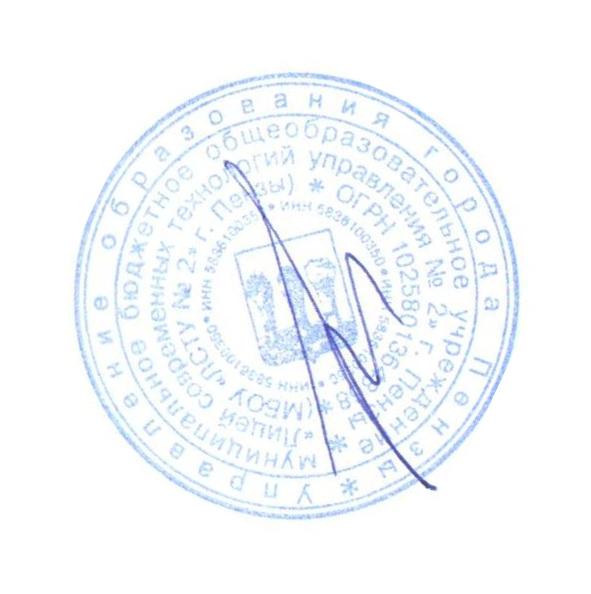 приказом по лицею№__117_ от_09.2011_ г.Директор МОУ ЛСТУ №2___________В.Ч. ЩегловаПоложение о школьном спортивном Клубе Общие положения.1.1. Настоящее Положение определяет общий порядок организации и работы школьного спортивного клуба. 1.2 Школьный спортивный клуб – добровольное общественное объединение, способствующее развитию физической культуры и спорта в школе. 1.3. Общее руководство клубом осуществляется Советом клуба.1.4. Состав Совета клуба утверждается администрацией школы.1.5. Школьный спортивный клуб имеет свое название, символику, атрибутику, единую спортивную форму или другие знаки отличия.Цели и задачи работы Клуба2.1. Цели:- организация и проведение спортивно-массовой работы в образовательном учреждении во внеурочное время; - формирование у обучающихся ценностного отношения к своему здоровью, привычки к активному и здоровому образу жизни.Задачи:2.2. Привлечь учащихся школы, педагогов и родителей к систематическим занятиям физической культурой и спортом для укрепления их здоровья и формирования здорового стиля жизни;2.3. Обеспечить внеурочную занятость детей «группы риска»;2.4. Развивать у школьников общественную активность и трудолюбие, творчество и организаторские способности;2.5. Привлекать к спортивно-массовой работе в клубе известных спортсменов, ветеранов спорта, родителей учащихся школы, общественные организации.Направления деятельности КлубаОсновными направлениями деятельности школьного спортивного клуба являются:3.1 Проведение внутришкольных спортивных соревнований (товарищеских встреч между классами, спортивными командами, школами);3.2. Обеспечение систематического посещения занятий физической культурой и спортом учащимися 1-11-х классов школы;3.3. Организация спортивно-массовой работы с детьми младшего школьного возраста;3.4. Проведение конкурсов на лучшую постановку массовой культурно-оздоровительной и спортивной работы среди классов;3.5. Выявление лучшего спортсмена класса, школы;3.6. Награждение  грамотами, дипломами, жетонами, значками лучших спортсменов, команд – победителей в школьных соревнованиях по видам спорта;3.7. Поощрение лучших спортсменов и активистов клуба;3.8. Пропаганда физической культуры и спорта в школе;3.9. Участие учеников в спортивных конкурсах и реализации проектов: «Здоровье в порядке – спасибо зарядке», «Самый спортивный класс», «Спортивные состязания по программе «Тесты Губернатора», «Олимпийский зачёт», «Служа красоте и здоровью», «К здоровью через движение»; проектов учащихся: «В здоровом теле – здоровый дух», «Рекорды Пензенского спорта», «Летопись достижений школьного спорта» и других.3.10. Проведение дней здоровья в образовательных учреждениях под девизом: «Спорт – формула жизни»; смотров-конкурсов на лучшую постановку спортивно-массовой и физкультурно-оздоровительной работы общеобразовательных учреждениях «Красота и здоровье в подарок» 3.11. Информационное обеспечение спортивной жизни школы через школьную газету, стенные газеты, сменные информационные стенды, интернет и т.д.3.12. Организация спортивно-массовой работы в рамках СКК «Альянс», вовлечение жителей микрорайона в спортивные мероприятия и приобщение их к занятиям спортом.3.13. Проведения соревнований между классами и дивизионами по игровым видам спота.4.Структура Совета КлубаВ составе Совета Клуба могут быть:4.1. Председатель, его заместители (2-3 человека);4.2. Члены  Совета Клуба: - капитаны   школьных команд по видам спорта;   - физорги, лучшие  школьные  спортсмены, выпускники школы; - учителя, родители учащихся, члены Попечительского Совета школы; - тренеры.5.Права Совета спортивного КлубаСовет имеет право: 5.1. Принимать учащихся в состав клуба и исключать из него за нарушения, противоречащие интересам Клуба;5.2. Представлять списки активистов, физкультурников и спортсменов для поощрения и награждения дирекцией школы и вышестоящими физкультурными организациями;5.3. Заносить в Книгу почета образовательного учреждения фамилии лучших активистов, физкультурников и спортсменов;5.4. Избирать (назначать) председателя Совета спортивного клуба.6.Организация работы Клуба6.1. Общее руководство по организации и созданию школьного спортивного клуба осуществляет директор школы или его заместитель по воспитательной (спортивно-массовой) работе.6.2. Членами школьного спортивного клуба могут быть учащиеся 1-11 классов.6.3. Количество членов Клуба, секций, команд не ограничивается.6.4. Председатель Совета Клуба, его заместители (2-3 человека), выбираются из состава членов Клуба.6.5. Судьи (арбитры) назначаются из числа наиболее подготовленных учащихся школы, капитанов команд. 7.Права и обязанности членов спортивного Клуба школы7.1. Посещать спортивные секции по избранному виду спорта;7.2. Принимать активное участие в спортивных и физкультурно-оздоровительных мероприятиях школы;7.3. Соблюдать рекомендации школьного врача по вопросам самоконтроля  состояния здоровья и соблюдения правил личной гигиены;7.4. Ежегодно сдавать нормативы по физической культуре;7.5. Содействовать укреплению материально-спортивной базы школы.7.6. Знать и выполнять правила по технике безопасности в процессе участия в спортивно- массовых мероприятиях;7.7. Член спортивного клуба имеет право совмещать посещение секций по различным видам спорта в случае успешной успеваемости по остальным предметам школьной программы.8.Планирование работы КлубаВ план работы Клуба включаются следующие разделы (на усмотрение Совета Клуба):8.1. Организация работы по физическому воспитанию учащихся 1-11-х классов, школы;8.2. Физкультурно-оздоровительная и спортивно-массовая работа;8.3. Совместная работа с общешкольным родительским комитетом и родительскими комитетами 1-11 классов, Советом отцов, Советом бабушек, Советом школы.8.4. Иные разделы9.Учет работы и отчетность спортивного  Клуба В спортивном клубе школы ведется следующая документация (по усмотрению Совета Клуба):9.1.   Журнал учета работы спортивного клуба школы;  Календарь спортивно-массовых мероприятий на учебный год; План работы на учебный год;Дневник спортивных достижений и книга рекордов учащихся школы;Дневник Совета спортивного клуба;Иные документы (по решению Совета Клуба). 